SERVICE SCHEDULE for October 17, 2021Announcements for the Week   	Cliff Davis	Morning Service			Evening ServicePrayer- Cliff Davis			Prayer- Cliff Davis	Song Leader- Curran LaChappelle	Song Leader- Jason LaChappelle-- Comments – Mark Tally		Comments – Ben Wofford-- Assisting – Andy Fuller		Communion – Phillip Dorn-- Assisting – Jared Davis-- Assisting – Dean Shacklock-- Assisting – Connor LaChappelle-- Scripture – Ben Wofford		Scripture – Josiah PhillipsClosing Prayer- Phillip Dorn		Closing Prayer- Connor LaChappelleWednesday Night – October 20, 2021First Prayer– Phillip DornSong Leader – Buck PhillipsInvitation – Curran LaChappelleClosing Prayer – Ben WoffordOctober 24 Evening Service – Jason LaChappelleUpcoming AssignmentsGood Thoughts – Plan ahead. It wasn't raining when Noah built the ark.“The quickest way to destroy a society is through its music.”  - Nicolai LeninThe past needs to be a springboard to spur you on – not an anchor that holds you back.If our daily activities were video recorded, watching the replay just might be an eye-opening experience. Singing Class – There will be a new singing class offered to anyone who would like to learn more about song leading, shape notes and harmony singing in general. The time will be at 4:30 on Sunday evenings.Schedule of ServicesSunday:  a.m. & 5 p.m. Wednesday: 7:00 p.m.This bulletin is published weekly. Edited by Bill McIlvain.Send any articles for the bulletin to Preacher@covingtonchurchofchrist.comVisit us on the web: www.covingtonchurchofchrist.com9441 Bypass,  --- [770] 787-1119Elders:  Jason LaChappelle, Bill McIlvainDeacons: Cliff Davis, Darryl Griffing, Buck PhillipsOctober 17, 2021From The Mountains1. Where did Moses see the burning bush?2. On what mountain did Solomon build the temple?3. Where did Jesus weep over Jerusalem?4. Where were Saul & Jonathan killed by the Philistines?The Haircut Submitted By Frances BaileyA teenage boy had just passed his driving test and inquired of his father as to when they could discuss his use of the car. His father said he'd make a deal with his son, "You bring your grades up from a C to a B average, study your Bible a little, and get your hair cut. Then we'll talk about the car." The boy thought about that for a moment, decided he'd settle for the offer, and they agreed on it.After about six weeks his father said, "Son, you've brought your grades up and I've observed that you have been studying your Bible, but I'm disappointed you haven't had your hair cut."The boy said, "You know, Dad, I've been thinking about that, and I've noticed in my studies of the Bible that Samson had long hair, John the Baptist had long hair, Moses had long hair, and there's even strong evidence that Jesus had long hair."(The Dad's reply) -- "Did you also notice they all walked everywhere they went?"      Our Carnal Culture Of ComfortBy Andy DiestelkampWhen Paul wrote to the Corinthian Christians that he “could not speak to [them] as to spiritual people but as to carnal, as to babes in Christ,” (1 Corinthians 3:1) he was specifically referring to their calling themselves after men. However, it is clear from the rest of Paul’s letter that the carnal attitude so infecting that church began with the lusts of individuals (i.e., 1 Corinthians 5:6). A church inevitably reflects the values of its members, especially its leadership.The Corinthian culture was materialistic and immoral. Most of the Christians who comprised that church were likely products of that culture (cf. 1 Corinthians 6:11). Therefore, their fleshly inclinations, if unchecked by the spirit, would tend to find their way into not only their personal lives, but into the work and worship of that church.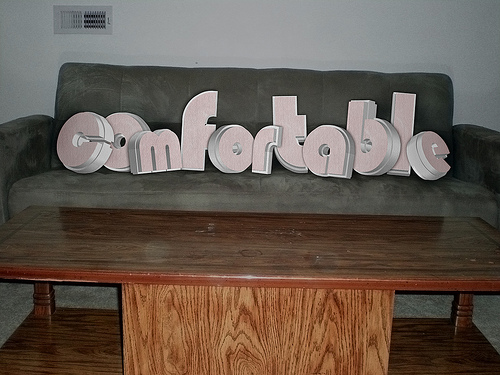 This problem was not unique to Corinth but was true of other first century churches. It is just as possible for modern churches to think they are alive when, in fact, they are dead (Revelation 3:1), or rich when, really, they are poor (Revelation 3:17). In our culture of material affluence, the inclination of the people, even in allegedly spiritual contexts, is to expect and emphasize comfort in all realms: physical, aesthetic, organizational, and even doctrinal.This is exemplified in many church buildings. It is one thing to logically deduce from Scripture the need for a place to assemble and therein find authority for using church funds to build structures to accommodate such assemblies. It is another to make such buildings reflect or appeal to our carnal culture of comfort. No, I am not suggesting that comfort is inherently wrong, but the emphasis upon such liberty may indicate motives that are more carnal than spiritual.With affluence often comes a desire for a more polished image and a professional approach to teaching and the assembled worship. If we think about it, this is comfort driven also. As a rule, listeners prefer to hear speakers who have good voice quality, dynamism, excellent vocabulary, vibrant illustrations, humorous anecdotes, and powerful visual aids. There is nothing wrong with any of these per se, but none of them is essential to effectively communicate the gospel. Those concerned with appearances want “their preacher” to talk smoothly, dress smartly, and keep it short. We are often more concerned with image and comfort than we are with content.Once we have done this, it is but a short step into making it a priority to make people feel comfortable spiritually. Again, comfort is not inherently bad, and the Scriptures certainly provide spiritual comfort, but when instruction and correction are needed, it is imperative that we preach the word and not tickle ears (2 Timothy 4:1-5). Let us not forget that the word of God is described as a sword (Hebrews 4:12), and people who were converted were pricked in their hearts (Acts 2:37). Beware buying into the idea that conversions to Christ and spiritual growth come via comfort.Leaving the glory of heaven was not comfortable for Jesus. His life in the flesh was not comfortable. Certainly, the cross was not comfortable. Therefore, professing disciples of Jesus Christ must not think themselves above their teacher (Matthew 10:24) and put a premium upon comfort. Indeed, we have become soft in our culture of comfort and should give serious heed to Jesus’ observation about how hard it is for those who are rich (that’s us, brethren) to enter into the kingdom of heaven (Luke 18:24).Answers from page 11. Horeb [Exodus 3:1]2. Moriah [2 Chronicles 3:1]3. The Mount of Olives [Luke 19:41]4. Gilboa [1 Samuel 31:1-6] OctoberCommunionCleaning17SammonsPlease Be Considerate24McIlvainClean the area around your seat